						  萬華區昆明街 290號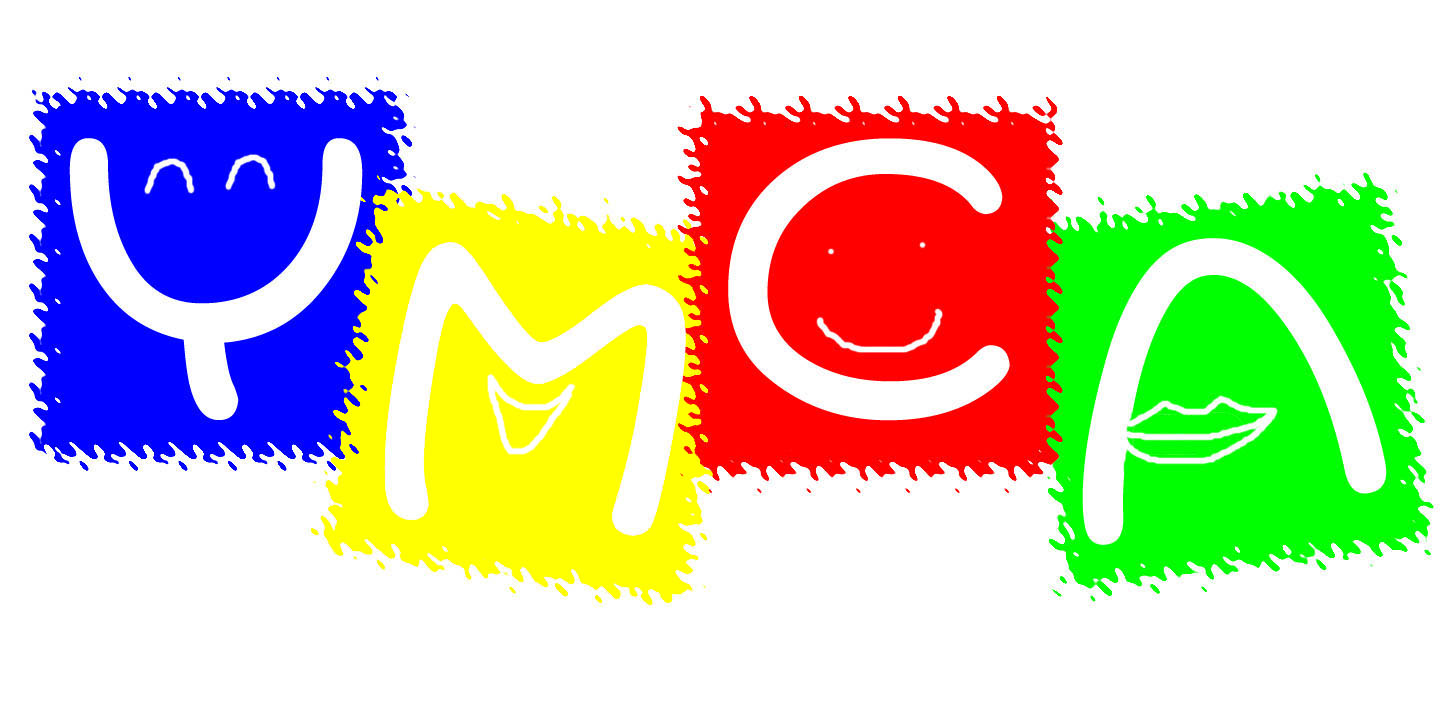                           TEL：(02) 2361-0271台北YMCA萬華會館      FAX：(02) 2371-8826http://wh.ymca.org.tw租用單位：                                                      租 借 人：                                                         TEL：                   FAX：                 手    機：                              E-mail:                                租借代表簽章/日期               會館代表簽章/日期              部門主任簽章/日期                館長簽章/日期申請用途〔                             〕〔                             〕預估參與活動人數預估參與活動人數預估參與活動人數    人使用日期   年   月   日場地使用時間    ：     －     ：    ，共  小時    ：     －     ：    ，共  小時    ：     －     ：    ，共  小時    ：     －     ：    ，共  小時租用項目【場地】租用項目【場地】單價時數小計總計總計1.1.2.2.租金收費租金收費注意事項注意事項注意事項注意事項注意事項綜合球場【喜樂廳】   1小時/2,000元桌球教室【205】1小時/1,500元教室【201】1小時/2,000元教室【204】1小時/1,500元舞蹈教室【307】1小時/1,500元舞蹈教室【407】1小時/1,500元6.租投影機1小時/200元。筆電須自備。7.季租(長期)另有優惠。8.以上費用含水、電、清潔費，請於使用前繳清費用，憑收據進場。2024.01.01綜合球場【喜樂廳】   1小時/2,000元桌球教室【205】1小時/1,500元教室【201】1小時/2,000元教室【204】1小時/1,500元舞蹈教室【307】1小時/1,500元舞蹈教室【407】1小時/1,500元6.租投影機1小時/200元。筆電須自備。7.季租(長期)另有優惠。8.以上費用含水、電、清潔費，請於使用前繳清費用，憑收據進場。2024.01.011. 請務必前兩週來電話確認欲租用的場地和時間是否有空檔。2. 在等待回覆確認的過程中，若有其他單位要租用相同時間及場地時，會主動與申請單位取得聯繫和協調。3. 確認可租用，本館將提供場地租用登記表給申請單位填寫。4. 申請單位須填寫租用場地、時間、用途和參與活動人數。5  申請單位代表，請務必在代表簽章欄中（左下角）簽名或蓋章並寫下日期後傳真至(02) 2371-8826萬華YMCA收，回傳資料後，務必回電(02)2361-0271確認本館有無收到傳真，以維護您的權益。6. 開放場租時段為早上9點至晚上9點。如需要提前或延長租用時間，應在洽租過程中主動提出；所有增加的租用時間，除以上計價收費外，另須加收管理費用1小時/500元。8. 提醒您請當場點收場地，確認無誤後繳交場地租用保證金1000元，使用前繳費，並開立茲證明之收據，於場地歸還，經確認無誤後退還。9. 場租過程中，務必注意不可碰撞與破壞，以免造成器材和建築物損壞，如有以上行為發生，應照價賠償（含器材遺失）。10.欲器材或建築物上張貼任何宣傳物，請使用封箱膠帶或容易拆卸的方式黏貼，以不破壞原狀和不留殘膠為原則。11.使用場地及器材，應善盡維護之責，感謝您的配合。1. 請務必前兩週來電話確認欲租用的場地和時間是否有空檔。2. 在等待回覆確認的過程中，若有其他單位要租用相同時間及場地時，會主動與申請單位取得聯繫和協調。3. 確認可租用，本館將提供場地租用登記表給申請單位填寫。4. 申請單位須填寫租用場地、時間、用途和參與活動人數。5  申請單位代表，請務必在代表簽章欄中（左下角）簽名或蓋章並寫下日期後傳真至(02) 2371-8826萬華YMCA收，回傳資料後，務必回電(02)2361-0271確認本館有無收到傳真，以維護您的權益。6. 開放場租時段為早上9點至晚上9點。如需要提前或延長租用時間，應在洽租過程中主動提出；所有增加的租用時間，除以上計價收費外，另須加收管理費用1小時/500元。8. 提醒您請當場點收場地，確認無誤後繳交場地租用保證金1000元，使用前繳費，並開立茲證明之收據，於場地歸還，經確認無誤後退還。9. 場租過程中，務必注意不可碰撞與破壞，以免造成器材和建築物損壞，如有以上行為發生，應照價賠償（含器材遺失）。10.欲器材或建築物上張貼任何宣傳物，請使用封箱膠帶或容易拆卸的方式黏貼，以不破壞原狀和不留殘膠為原則。11.使用場地及器材，應善盡維護之責，感謝您的配合。1. 請務必前兩週來電話確認欲租用的場地和時間是否有空檔。2. 在等待回覆確認的過程中，若有其他單位要租用相同時間及場地時，會主動與申請單位取得聯繫和協調。3. 確認可租用，本館將提供場地租用登記表給申請單位填寫。4. 申請單位須填寫租用場地、時間、用途和參與活動人數。5  申請單位代表，請務必在代表簽章欄中（左下角）簽名或蓋章並寫下日期後傳真至(02) 2371-8826萬華YMCA收，回傳資料後，務必回電(02)2361-0271確認本館有無收到傳真，以維護您的權益。6. 開放場租時段為早上9點至晚上9點。如需要提前或延長租用時間，應在洽租過程中主動提出；所有增加的租用時間，除以上計價收費外，另須加收管理費用1小時/500元。8. 提醒您請當場點收場地，確認無誤後繳交場地租用保證金1000元，使用前繳費，並開立茲證明之收據，於場地歸還，經確認無誤後退還。9. 場租過程中，務必注意不可碰撞與破壞，以免造成器材和建築物損壞，如有以上行為發生，應照價賠償（含器材遺失）。10.欲器材或建築物上張貼任何宣傳物，請使用封箱膠帶或容易拆卸的方式黏貼，以不破壞原狀和不留殘膠為原則。11.使用場地及器材，應善盡維護之責，感謝您的配合。1. 請務必前兩週來電話確認欲租用的場地和時間是否有空檔。2. 在等待回覆確認的過程中，若有其他單位要租用相同時間及場地時，會主動與申請單位取得聯繫和協調。3. 確認可租用，本館將提供場地租用登記表給申請單位填寫。4. 申請單位須填寫租用場地、時間、用途和參與活動人數。5  申請單位代表，請務必在代表簽章欄中（左下角）簽名或蓋章並寫下日期後傳真至(02) 2371-8826萬華YMCA收，回傳資料後，務必回電(02)2361-0271確認本館有無收到傳真，以維護您的權益。6. 開放場租時段為早上9點至晚上9點。如需要提前或延長租用時間，應在洽租過程中主動提出；所有增加的租用時間，除以上計價收費外，另須加收管理費用1小時/500元。8. 提醒您請當場點收場地，確認無誤後繳交場地租用保證金1000元，使用前繳費，並開立茲證明之收據，於場地歸還，經確認無誤後退還。9. 場租過程中，務必注意不可碰撞與破壞，以免造成器材和建築物損壞，如有以上行為發生，應照價賠償（含器材遺失）。10.欲器材或建築物上張貼任何宣傳物，請使用封箱膠帶或容易拆卸的方式黏貼，以不破壞原狀和不留殘膠為原則。11.使用場地及器材，應善盡維護之責，感謝您的配合。1. 請務必前兩週來電話確認欲租用的場地和時間是否有空檔。2. 在等待回覆確認的過程中，若有其他單位要租用相同時間及場地時，會主動與申請單位取得聯繫和協調。3. 確認可租用，本館將提供場地租用登記表給申請單位填寫。4. 申請單位須填寫租用場地、時間、用途和參與活動人數。5  申請單位代表，請務必在代表簽章欄中（左下角）簽名或蓋章並寫下日期後傳真至(02) 2371-8826萬華YMCA收，回傳資料後，務必回電(02)2361-0271確認本館有無收到傳真，以維護您的權益。6. 開放場租時段為早上9點至晚上9點。如需要提前或延長租用時間，應在洽租過程中主動提出；所有增加的租用時間，除以上計價收費外，另須加收管理費用1小時/500元。8. 提醒您請當場點收場地，確認無誤後繳交場地租用保證金1000元，使用前繳費，並開立茲證明之收據，於場地歸還，經確認無誤後退還。9. 場租過程中，務必注意不可碰撞與破壞，以免造成器材和建築物損壞，如有以上行為發生，應照價賠償（含器材遺失）。10.欲器材或建築物上張貼任何宣傳物，請使用封箱膠帶或容易拆卸的方式黏貼，以不破壞原狀和不留殘膠為原則。11.使用場地及器材，應善盡維護之責，感謝您的配合。